The Edwards Center, as part of the Region 1 DD Training Co-op, offers:ISP Team Appointed Health Care Representative Training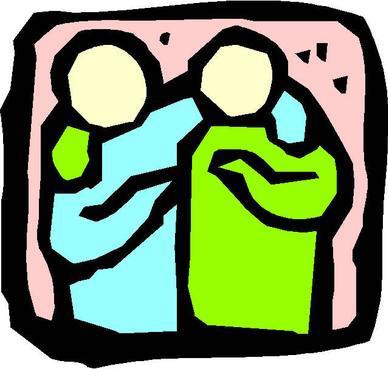 Instructor: Josh Fulgham- Washington County DD Program CoordinatorDate: Friday, June 2nd 2017Time: 10:00 AM – 2:30 PMClass Location:Edwards Center Aloha Training Room4375 SW Edwards Place, Beaverton, OR 97078Cost: Free (Enrollment will be limited to 15 participants)Coffee/tea will be provided. Please feel free to bring your own lunch or snack.Course Description: Participants will learn about the ISP team appointed Health Care Representative process for individuals receiving 24-hour residential, adult foster care and supported living services.This training will cover:Assessing whether an individual is capable of making health care decisionsThe requirements for identifying and appointing an ISP-team appointed Health Care Representative (HCR)The process for a team appointed HCR to make medical decisions on behalf of an individualThe limitations on decision making authority for a team appointed HCRQuestions? Contact Heather Self at hself@edwardscenter.orgCo-op classes are self-funded & rely on advance registration or may be cancelled if unable to reach minimum enrollment. If cancelled, all registered will be notified. For more Co-op classes & member info: www.SDRI-pdx.org/Co-op.REGISTRATION FORM: ISP TEAM APPOINTED HEALTH CARE REPRESENTATIVE TRAININGName(s)	Phone Number	E-MailAgency/Provider  Foster Home? Y / N	Mailing address	City	State	ZIPTraining Co-op member? Y / NPlease send this registration form to:Edwards Center, Inc Attn: Heather Self4375 SW Edwards Place, Beaverton, OR 97078